Figurative Language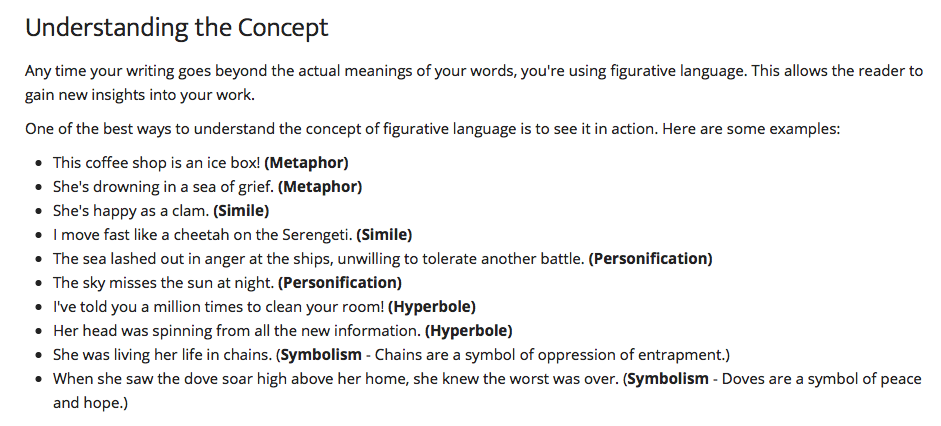 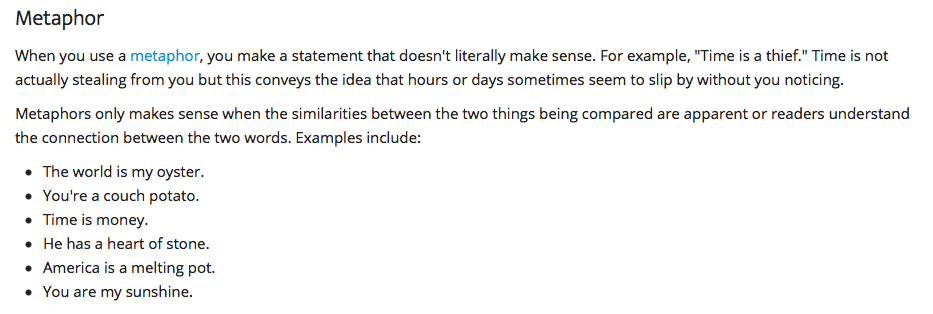 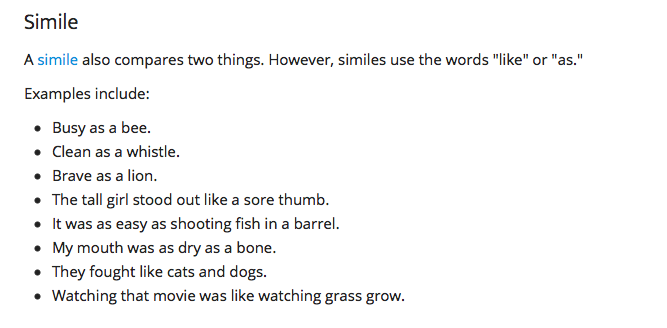 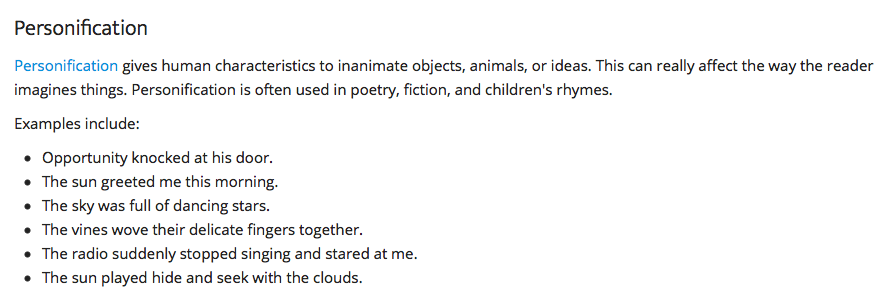 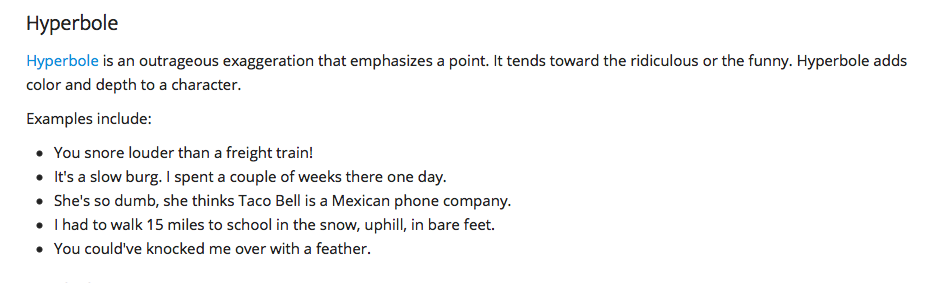 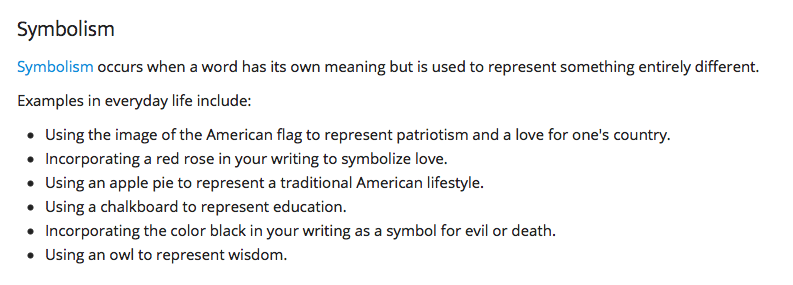 